	BUCHHEIT LAW, PLC     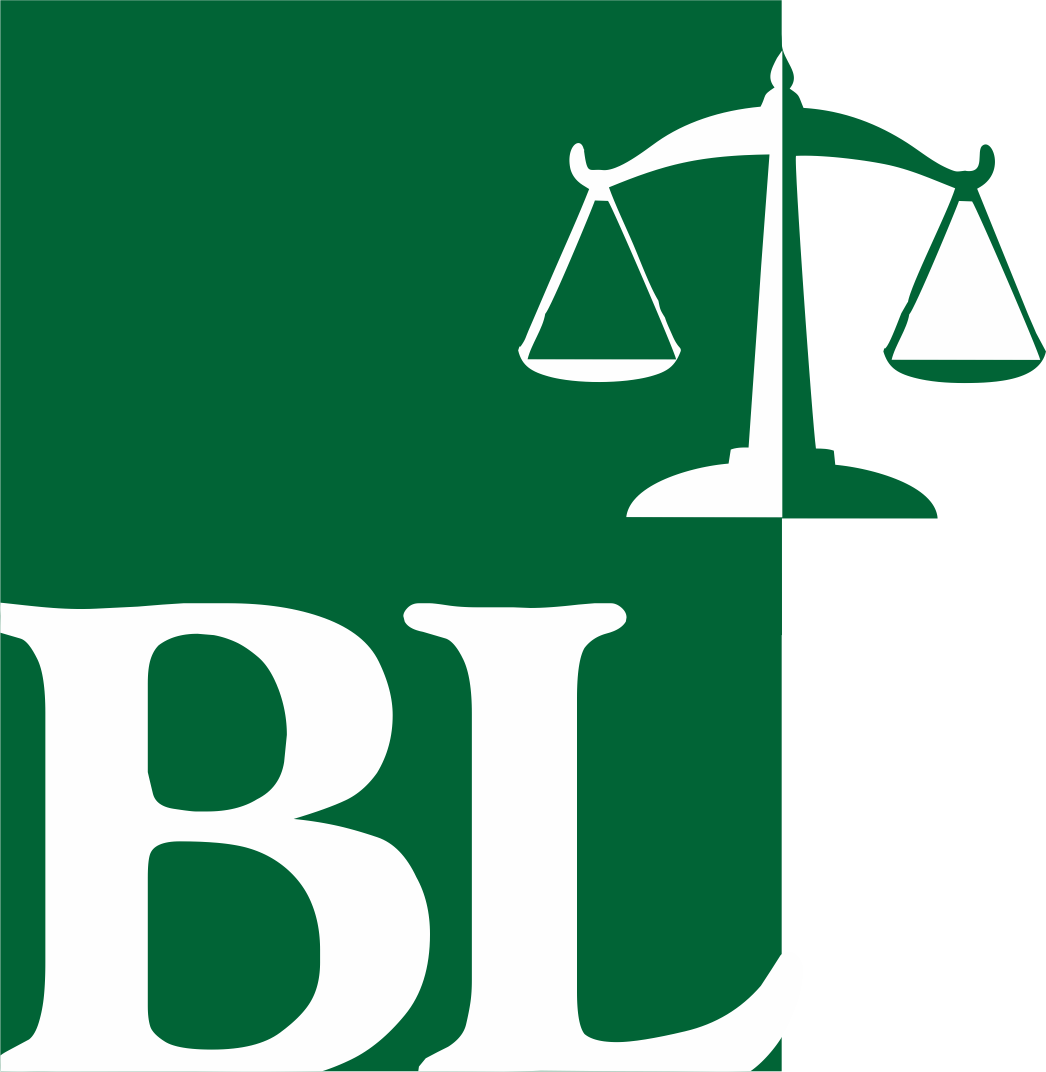 		Legal Value For Your Values_____________________________________	LINDSEY BUCHHEIT, ATTORNEY	Licensed in Iowa, Nebraska & South DakotaESTATE PLANNING & PROBATE / DIVORCE AND FAMILY LAW / BUSINESS LAWClient Intake FormThank you for your interest in Buchheit Law, PLC.  In order to best assist you, it is helpful to have a basic understanding of your circumstances prior to our initial meeting.  Please complete and bring this form with you to our meeting.   Date: ________________Name: ________________________________________________________________________	Last                                        First                        	 Middle                        	MaidenDate of Birth: _______________Social Security No. ______________________Address: ______________________________________________________________________	    Street number 			City		County	        State	ZipHome Phone: _______________________Cell Phone: ________________________________  Work Phone: _______________________ Email Address: _____________________________Employer: ___________________________ Job Title: _______________________________Length of time at current employment: _________Sources of income (veteran’s benefits; pension; social security; govt. assistance; etc.):  ______________________________________________________________________________Spouse’s name: ________________________________________________________________Spouse’s DOB: ______________________ Social Security No. ______________________Spouse’s Phone: ____________________________Spouse’s Address (if different): ____________________________________________________				    Street number 		City	County	  State	  ZipSpouse’s Employer: ___________________________ Spouse’s Job Title: _________________Length of time at current employment: _________Date of marriage: ______________________ Place of marriage: _________________________									City           	 StateHave you been divorced previously? _______.  If yes, from whom and when? ______________________________________________________________________________Has your spouse been previously divorced? _______?  If yes, from whom and when? __________________________________________.  Please bring a copy of your settlement agreement (if applicable) and Divorce Decree with you to our initial meeting.  Do you or your spouse have a premarital or postnuptial agreement?  _____ If yes, please bring a copy of the agreement with you to our meeting.  Children (name/DOB/address/phone): _________________________________________________________________________________________________________________________________________________________________________________________________________________________________________________________________________________________________________________________________________________________________________________________________________________________________________Grandchildren (name/DOB):_________________________________________________________________________________________________________________________________________________________________________________________________________________________________________________________________________________________________________________________________________________________________________________________________________________________________________Family background:  Please list any circumstances that pertain to your family or any issues you feel deserve special attention (e.g. family members with whom you have a strained relationship; family members with financial or drug/alcohol issues to the extent these issues may affect your estate planning; family members with special needs; etc.)_________________________________________________________________________________________________________________________________________________________________________________________________________________________________________________________________________________________________________________________________________________________________________________________________________________________________________How did you find us? (e.g. referral; social media; previous client; etc.): ____________________Estate PlanningBackgroundDo you currently have a Will? ______.  If yes, please bring a copy of it and any other estate plan documents (e.g. trusts, powers of attorney, etc.) to our initial meeting.Please list your top 3 estate planning goals in order of importance:1. _________________________ 2._______________________ 3.______________________Important People – Begin brainstorming people you may appoint to help carry out your estate planning wishes.GUARDIAN – If you have minor children, identify, in the order of preference, the person or persons who will be responsible for their daily care.  Note, it is highly advised that you speak with these individuals to see whether he/she/they are willing to serve as the guardian of your children.1. _________________________ 2._______________________ 3.______________________EXECUTOR – The executor is responsible for managing and distributing your property under your Last Will & Testament.  The executor works closely with the attorney after your death to probate your estate (if necessary).  An executor is entitled to compensation for his/her work, unless he/she waives such compensation.  It is recommended that your executor be someone who knows you well, is responsible, and lives nearby.  We also recommend you visit with the executor to ensure he/she is willing to serve.  Please list, in order of preference, the individuals who might serve as the executor under your Last Will & Testament.1. _______________________ 2. _______________________ 3. ________________________TRUSTEE – The Trustee is responsible for managing and distributing your assets when you have a trust.  You may select an individual such as your spouse, adult child, or other person whom you trust.   You may also appoint a bank or institution like a trust department.  Trustees are entitled to compensation for their work, unless they waive such compensation.  It is recommended that your Trustee be of high moral integrity, responsible, and located in the same state as your assets.  We also recommend you visit with the trustee to ensure he/she/it is willing to serve.  Please list, in order of preference, individuals/institutions who might serve as a trustee under your estate plan:1. _________________________ 2._______________________ 3._________________________FINANCIAL POWER OF ATTORNEY – This individual makes financial decisions for you in the event you are incapacitated.  It is highly advisable this person be trustworthy, as he/she will have a lot of power over your assets during your lifetime (once you are incapable of making these decisions for yourself – e.g. you have Alzheimer’s or are in a coma).  Please list in order of preference the individuals who might serve as your financial power of attorney, we will need their current addresses and phone numbers:1. ___________________________________________________________________________2.  ___________________________________________________________________________3. ___________________________________________________________________________	MEDICAL POWER OF ATTORNEY – This individual makes medical decisions for you in the event you are incapacitated.  It is recommended the person appointed be close to you and be capable of making hard decisions.  Please list in order of preference the individuals who might serve as your medical power of attorney, we will need their current addresses and phone numbers:1. ___________________________________________________________________________2. ___________________________________________________________________________3. ___________________________________________________________________________Do you want a Living Will? ______________________________________________________Do you want to donate your organs at death? _________________________________________Do you have long term care insurance? ______________________________________________Do you have prepaid funeral arrangements? __________________________________________Distribution of Property – Begin brainstorming how you’d like to distribute your assets at your death.(e.g. all to spouse and then to children equally)_________________________________________________________________________________________________________________________________________________________________________________________________________________________________________________________________________________________________________________________________________________________________________________________________________________________________________	Conditions on distributions:  Do you want to place any conditions on the inheritance you leave for your children, grandchildren, or other beneficiaries (e.g. beneficiary gets inheritance at a certain age or after graduating from college)  ________________________________________________________________________________________________________________________________________________________________________________________________________________________________________________________________________________________________________________________________________________
____________________________________________________________________________________Disaster Clause.      In the unlikely event you die with no surviving spouse, children, grandchildren, or other beneficiary you designated above, how would you likely to distribute your property?  Consider other family, friends, charities, religious affiliations, etc.______________________________________ _______________________________________________________________________________________________________________________________________________________________________________________________________________________________________________________________	Do you have any concerns about . . . 	Protecting assets from creditors? ____________________________________________________ 		Divorce among your children or other beneficiaries? ____________________________________	Your spouse, children, grandchildren, or other beneficiaries wasting their inheritance? __________ 		Your family/friends fighting about the inheritance you leave? _____________________________  	Have you made any substantial gifts to adult children, grandchildren or other beneficiaries? 	________________________________________________________________________	________________________________________________________________________Have you made any loans to children, grandchildren or other beneficiaries which need to be considered when distributing assets?________________________________________________________________________________________________________________________________________________	Do you anticipate inheriting any property in the next 10 years?  _______.  If so, please explain: 	_________________________________________________________________.Do you have charitable organizations that you currently support on an annual basis?  ______.  Do you want to include a gift to any of these organizations or other charities as part of your estate plans? _______. If so, please list each charity:________________________________________  ______________________________________________________________________________If there is a way to make a gift to charity largely out of federal estate tax dollars, would you like to explore options to accomplish this goal? _______.Professionals – Please list . . .Tax preparer / CPA? ____________________________________________________________Financial planner? ______________________________________________________________Funeral home / cemetery location? _________________________________________________Assets/Debts – Please Attach a financial statement, if you do not have a financial statement then complete the following:Bank Accounts ____ Yes ____ No Location: _______________________________________________________________Retirement Accounts ____ Yes ____ NoCompany Name/Location: _________________________________________________Stocks/Bonds/Annuities ____ Yes ____ No Company Name/Location: _________________________________________________Life Insurance ____ Yes ____ No Company Name/Location: _________________________________________________Real Estate ____ Yes ____ NoAddress: _______________________________________________________________The current estate/death tax exemption for a married couple is $10,860,000 and a single person is $5,430,000. Are you concerned your assets may meet or exceed this amount? ____ Yes ____ No